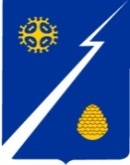 Ханты-Мансийский автономный округ – Югра (Тюменская область) Нижневартовский районАдминистрация   городского поселения ИзлучинскПОСТАНОВЛЕНИЕот 08.02.2023						                   		                № 48пгт. ИзлучинскВ соответствии с Федеральными законами от 06.10.2003 № 131-ФЗ      «Об общих принципах организации органов местного самоуправления                в Российской Федерации», от 27.07.2010 № 210-ФЗ «Об организации предоставления государственных и муниципальных услуг», постановлением администрации городского поселения Излучинск от 16.11.2011 № 182              «О порядке разработки и утверждения административных регламентов предоставления муниципальных услуг в городском поселении Излучинск, проведения экспертизы их проектов», в связи с принятием постановления администрации городского поселения Излучинск от 22.12.2022 № 591             «Об утверждении Административного регламента предоставления муниципальной услуги «Признание граждан малоимущими в целях постановки на учет граждан в качестве нуждающихся в жилых помещениях, предоставляемых по договорам социального найма из муниципального жилищного фонда»:1. Внести в приложение к постановлению администрации поселения от 28.02.2022 № 61 «Об утверждении Административного регламента предоставления муниципальной услуги «Принятие на учет граждан в качестве нуждающихся в жилых помещениях» следующие изменения:1.1. Подпункт 2.8.6 изложить в новой редакции:«2.8.6. Удостоверения и другие документы, подтверждающие принадлежность к категории лиц, определенных федеральными законами, указами Президента Российской Федерации или законами субъекта Российской Федерации, имеющих право на предоставление жилого помещения.».1.2. Пункт 2.11 дополнить абзацем следующего содержания:«сведения о признании гражданина малоимущим.».2. Отделу организации деятельности администрации поселения:2.1. Внести информационную справку в оригинал постановления администрации поселения от 28.02.2022 № 61.2.2. Разместить (опубликовать) постановление путем его размещения                 на официальном сайте органов местного самоуправления поселения.3. Постановление вступает в силу после его официального опубликования (обнародования).4. Контроль за выполнением постановления оставляю за собой.Исполняющий обязанностиглавы администрации поселения                                                     М.Е. Загваздина                                 О внесении изменений в постановление администрации поселения от 28.02.2022 № 61 «Об утверждении Административного регламента предоставления муниципальной услуги «Принятие на учет граждан в качестве нуждающихся в жилых помещениях»